                                                                                ПРОЕКТ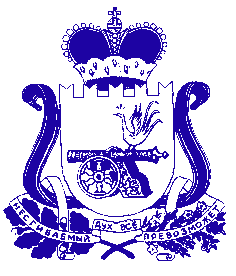 АДМИНИСТРАЦИЯ МУНИЦИПАЛЬНОГО ОБРАЗОВАНИЯ «КРАСНИНСКИЙ РАЙОН» СМОЛЕНСКОЙ ОБЛАСТИП О С Т А Н О В Л Е Н И Еот                           №  ___В соответствии с Федеральным законом от 31.07.2020 №248-ФЗ «О государственном контроле (надзоре) и муниципальном контроле в Российской Федерации», постановлением Правительства Российской Федерации от 27.10.2021 №1844 «Об утверждении требований к разработке, содержанию, общественному обсуждению проектов форм проверочных листов, утверждению, применению, актуализации форм проверочных листов, а также случаев обязательного применения проверочных листов» Администрация муниципального образования «Краснинский район» Смоленской области          постановляет:1.Утвердить форму проверочного листа, применяемого при осуществлении муниципального земельного контроля на территории  муниципального образования «Краснинский район» Смоленской области, согласно приложению к настоящему постановлению.2.Настоящее постановление вступает в силу после его официального опубликования и распространяется на правоотношения, возникшие с 01.03.2022.3. Контроль над исполнением настоящего постановления оставляю за собой.          И.о. Главы муниципального образования          «Краснинский район»          Смоленской области                                                                 А.В.ГерасимовФорма проверочного листа(списка контрольных вопросов, ответы на которые свидетельствуют особлюдении или несоблюдении контролируемым лицом обязательныхтребований), применяемого при осуществлении муниципального земельного контроля на территории муниципального образования «Краснинский район» Смоленской областиПроверочный лист (список контрольных вопросов, ответы на которые свидетельствуют о соблюдении или несоблюдении контролируемым лицом обязательных требований), применяемый при осуществлении муниципального земельного контроля на территории муниципального образования «Краснинский район» Смоленской областиМуниципальный земельный контроль (наименование вида контроля, включенного в единый реестр видов муниципального контроля)(реквизиты нормативного правового акта об утверждении формы 
проверочного листа)(вид контрольного мероприятия)4.(реквизиты решения о проведении контрольного мероприятия)5.(учетный номер контрольного мероприятия)6.(должность, фамилия и инициалы должностного(ых) лица (лиц),
 проводящего(их) контрольное мероприятие и заполняющего(их) проверочный лист)7. Список контрольных вопросов, отражающих содержание обязательных требований, ответы на которые свидетельствуют о соблюдении или несоблюдении контролируемым лицом обязательных требований:«___» _________________ 20___г.(дата заполнения проверочного листа)В случае проведения контрольного мероприятия несколькими инспекторами в составе группы инспекторов проверочный лист заверяется подписями инспекторов, участвующих в проведении контрольного мероприятия, а также руководителем группы инспекторовОб утверждении формы проверочного листа, применяемого при осуществлении муниципального земельного контроля на территории  муниципального образования «Краснинский район» Смоленской областиПриложение к постановлению Администрации муниципального образования «Краснинский район» Смоленской области от________________ №_____________(наименование контрольного органа) 1.(объект муниципального земельного контроля (местоположение, кадастровый номер (при наличии), в отношении которого проводится контрольное мероприятие)2.(фамилия, имя и отчество (при наличии) гражданина или индивидуальногопредпринимателя, наименование юридического лица, являющихся контролируемым лицом)(идентификационный номер налогоплательщика и (или) основнойгосударственный регистрационный номер индивидуального предпринимателя, юридического лица)(адрес регистрации гражданина или индивидуального предпринимателялибо адрес юридического лица (его филиалов, представительств, обособленных структурных подразделений) 3.(место (места) проведения контрольного мероприятия 
с заполнением проверочного листа)№ п/пВопросы, отражающие содержание обязательных требованийРеквизиты нормативных правовых актов 
с указанием их структурных единиц, которыми установлены обязательные требованияОтветы на вопросыОтветы на вопросыОтветы на вопросыПримечание№ п/пВопросы, отражающие содержание обязательных требованийРеквизиты нормативных правовых актов 
с указанием их структурных единиц, которыми установлены обязательные требованияДаНетНеприменимоПримечание1.Используются ли контролируемым лицом объекты земельных отношений в соответствии 
с установленным целевым назначением и (или) видом разрешенного использованияПункт 2 статьи 7, статья 42, пункт 2 статьи 56, 
статья 78, 
пункты 4, 6 статьи 79, 
статья 85, 
пункты 3 и 6 статьи 87, 
пункты 1 и 2 статьи 89, 
пункты 1 – 6, 8 статьи 90, 
статья 91, 
пункты 1 и 2 статьи 92, 
статья 93, пункт 6 статьи 94, 
пункты 3 и 7 статьи 95, 
пункты 2 и 4 статьи 97, 
пункты 2, 3, 5 статьи 98, 
пункты 2 и 3 статьи 99, 
пункт 2 
статьи 103 Земельного кодекса Российской Федерации;пункты 2 и 3 статьи 4 Федерального закона от 07.07.2003 №112-ФЗ «О личном подсобном хозяйстве» 
(далее –  Федеральный закон 
№112-ФЗ)2.Имеются ли 
у контролируемого лица права, предусмотренные законодательством Российской Федерации, 
на используемый земельный участок (используемые земельные участки, части земельных участков)Пункт 1 
статьи 25, 
пункт 1 
статьи 35, 
пункт 12 
статьи 39.20, статья 39.33, пункты 1 и 2 статьи 39.36 Земельного кодекса Российской Федерации;пункт 1 статьи 2, статья 10 
Федерального закона 
№112-ФЗ; 
часть 1.1 
статьи 52 Градостроительного кодекса Российской Федерации; пункт 3 статьи 28 Федерального закона 
от 21.12.2001 №178-ФЗ «О приватизации государственного и муниципального имущества»3.Зарегистрированы ли права либо обременение 
на используемый земельный участок (используемые земельные участки, части земельных участков) 
в порядке, установленном Федеральным законом 
от 13 июля . № 218-ФЗ 
«О государственной регистрации недвижимости»Пункт 1 
статьи 26 Земельного кодекса Российской Федерации, 
пункты 1 и 2 статьи 8.1 Гражданского кодекса Российской Федерации 4.Соответствует ли площадь используемого контролируемым лицом земельного участка (части земельного участка) площади, сведения о которой содержатся в Едином государственном реестре недвижимости (далее – ЕГРН)Пункт 1 
статьи 25, 
пункт 1 статьи 26 Земельного кодекса Российской Федерации5.Соответствует ли местоположение характерных точек границы земельного участка, используемого контролируемым лицом, сведениям о положении характерных точек границ земельного участка, указанным в ЕГРНПункт 1 
статьи 25, 
пункт 1 статьи 26 Земельного кодекса Российской Федерации6.В случае, если использование земель или земельного участка (земельных участков), находящихся 
в государственной или муниципальной собственности, на основании разрешения на использование земель или земельных участков привело 
к порче либо уничтожению плодородного слоя почвы 
в границах таких земель или земельных участков, приведены ли земли 
или земельные участки 
в состояние, пригодное 
для использования 
в соответствии 
с разрешенным использованиемПункт 5 
статьи 13, 
статья 39.35 Земельного кодекса Российской Федерации7.В случае если действие сервитута прекращено, исполнена ли контролируемым лицом, 
в отношении которого установлен сервитут, обязанность привести земельный участок 
в состояние, пригодное 
для использования, 
в соответствии 
с разрешенным использованиемПункт 5 
статьи 13, 
пункт 8 
статьи 39.50 Земельного кодекса Российской Федерации8.Соблюдено ли требование 
об обязательности использования (освоения) земельного участкаСтатья 42, 
пункт 2 
статьи 56 Земельного кодекса Российской Федерации, 
часть 19 
статьи 51, 
часть 13 
статьи 51.1 Градостроительного кодекса Российской Федерации должностьподписьфамилия, имя, отчество (при наличии) лица, проводившего контрольное мероприятие и заполнившего проверочный лист